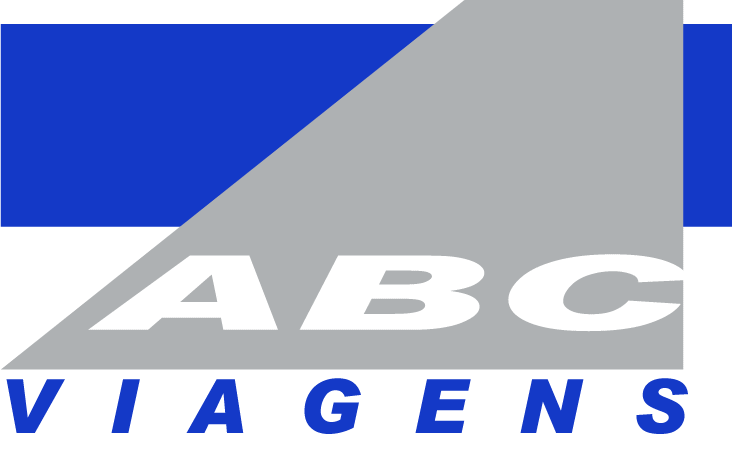 TARIFÁRIO RODOVIÁRIO  PORTO SEGURO  2024SAÍDA 15/09 (DOMINGO) - RETORNO 21/09 (SÁBADO)   08 DIAS / 05 NOITES                                                                                                                                  TARIFARIO:  001/2024  -  EMISSÃO 23/02/2024HOTEL MIRAGE -  PROMOÇÃO  CRIANÇA  DE 00 A 05 ANOS NO MESMO APTO, OCUPANDO POLTRONA = R$ 550,00 CRIANÇA   06 A 09 ANOS -  R$ 970,00  - ACIMA DE 09 APLICAR PREÇO DE ADULTO ======================================================================================================= OBS.:   VENDA DE POLTRONAS NA PARTE DE BAIXO DO ÔNIBUS  ( LEITO CONFORT) , ACRESCER R$ 100,00  POR PESSOA (ADULTO OU CRIANÇA)OPCIONAL  =   HOTEL MIRAGE  5 JANTARES , PREÇO  POR PESSOA R$ 260,00INCLUI: -  05 NOITES NO HOTEL ESCOLHIDO COM   REGIME DE CAFÉ DA MANHÃ-  TRANSPORTE EM ÔNIBUS LEITO TURISMO  SUPER LUXO-  GUIA DE VIAGEM-  COMISSARIA DE BORDO-  1 CITY TOUR NA PARTE HISTÓRICA-  1 PASSEIO COROA VERMELHA -  PARA OS HOTÉIS NO CENTRO DA CIDADE (  1 TRANSPORTE TODOS OS DIAS PARA A PRAIA)FORMA DE PAGAMENTO-  A VISTA 3%  DESCONTO-  EM  ATÉ  10  PARCELAS  SEM  JUROS , SENDO 25%  ENTRADA E  RESTANTE  EM 09 VEZES  CARTÃO DE CRÉDITO OU CHEQUE       PRÉ-DATADORESERVA LOJA  - 31 3519 8800RESERVA  WHATSAPP – 99955 7337 / 98479-1066PREÇOS POR PESSOA POR APTO.SAÍDAS DE BELO HORIZONTE U.HCOLO (00 A 02 ANOS)FREEHOTEL MIRAGECENTRO DA CIDADESGL1.850HOTEL MIRAGECENTRO DA CIDADEDBL1.285HOTEL MIRAGECENTRO DA CIDADETPL1.260HOTEL MIRAGECENTRO DA CIDADEQDPL1.250HOTEL MIRAGECENTRO DA CIDADEQTPL1.240HOTEL MIRAGECENTRO DA CIDADECOLO  ( 00 A 02 ANOS)FREE